Государственное бюджетное общеобразовательное учреждение«Средняя общеобразовательная школа № 5 г. Сунжа»Республики ИнгушетияДополнительная общеобразовательная программа                         на 2021-2022 год г. Сунжа, 2021г                                                 Пояснительная запискаГБОУ «Средняя общеобразовательная школа № 5 г. Сунжа» (далее ГБОУ «СОШ №5 г. Сунжа») осуществляет образовательную деятельность в интересах личности ребенка, общества и государства, обеспечивает охрану здоровья и создание благоприятных условий для разностороннего развития личности, в том числе возможность удовлетворения воспитанника в самообразовании и получении дополнительного образования. В сфере дополнительного образования ребёнок может реализовать своё личностное право на свободный выбор цели, освоить способность к позитивному целеполаганию, умению достигать целей своего жизненного предназначения. Свободный выбор ребёнка есть существенный признак дополнительного образования поэтому, в широком смысле слова, дополнительное образование – это образование целевого выбораНастоящая образовательная программа дополнительного образования составлена в соответствии с Федеральным законом «Об образовании в Российской Федерации», Конвенцией о правах ребенка, Концепцией развития дополнительного образования, приказом Минобрнауки РФ от 09.11.2018 №196 «Об утверждении порядка организации и осуществления образовательной деятельности по дополнительным общеобразовательным программам.Данная образовательная программа является документом, определяющим содержание, основные направления развития, технологии образовательной деятельности по дополнительным программам. В ней учтена материально-техническая база и кадровый состав педагогического коллектива.Дополнительное образование школы направлено на формирование и развитие творческих способностей детей и взрослых, удовлетворение их индивидуальных потребностей в интеллектуальном, нравственном и физическом совершенствовании, формирование культуры здорового и безопасного образа жизни, укрепление здоровья, а также на организацию их свободного времени.Нормативной базой разработки Программы являются следующие документы:Федеральный    закон    Российской    Федерации    N 273-ФЗ "Об образовании в Российской Федерации"  от    29    декабря    2012    г. ;Конвенция о правах ребенка;Концепция развития дополнительного образования детей, утверждена распоряжением правительства РФ от 4 сентября 2014 г № 1726-р.;Приказ Министерства просвещения Российской Федерации от 09.11.2018 № 196 "Об утверждении Порядка организации и осуществления образовательной деятельности по дополнительным общеобразовательным программам;Примерные требования к программам дополнительного образования детей (письмо Департамента молодежной политики, воспитания и социальной поддержки детей Минобрнауки России от 11.12.2006 №06-1844);Федеральный закон N 98-ФЗ "О государственной поддержке молодежных и детских общественных объединений" от 28.06.1995 (последняя редакция).СанПин 3.1/2.4.3598-20 "Санитарно-эпидемиологические требования к устройству, содержанию и организации работы образовательных организаций и других объектов социальной инфраструктуры для детей и молодежи в условиях новой коронавирусной инфекции (COVID-19) (Постановление Главного государственного санитарного врача России от 30 июня 2020 г. N 16);Устав ГБОУ «СОШ №5 г. Сунжа»;учебный календарный график ГБОУ «СОШ №5 г. Сунжа»  на текущий    учебный год;учебный план дополнительного образования школы и другие локальные акты школы, регламентирующие реализацию программ дополнительного образования.Дополнительное образование – это процесс свободно избранного ребенком освоения знаний, способов деятельности, ценностных ориентаций, направленных на удовлетворение интересов личности, ее склонностей, способностей и содействующей самореализации и культурной адаптации, входящих за рамки стандарта общего образования. В Концепции модернизации российской системы образования подчеркивается  важность и значение системы дополнительного образования детей, способствующей развитию склонностей, способностей и интересов, социального и профессионального самоопределения  детей и молодёжи. Система дополнительного образования в школе  выступает как педагогическая структура, которая:–	максимально приспосабливается к запросам и потребностям учащихся, –	обеспечивает психологический комфорт для всех учащихся и  личностную значимость учащихся, –	дает шанс каждому открыть себя как личность,–	предоставляет  ученику возможность творческого развития по силам, интересам и в индивидуальном темпе,–	налаживает взаимоотношения всех субъектов дополнительного образования на принципах реального гуманизма,–	активно использует возможности окружающей  социокультурной и духовной пищи,–	побуждает учащихся к саморазвитию и самовоспитанию, к самооценке и самоанализу,–	обеспечивает оптимальное соотношение управления и самоуправления в жизнедеятельности школьного коллектива.           Дополнительное образование обладает большими возможностями для совершенствования общего образования, его гуманизации; позволяет полнее использовать потенциал школьного образования за счет углубления, расширения и применения школьных знаний; позволяет расширить общее образование путем реализации досуговых и индивидуальных образовательных программ, дает возможность каждому ребенку удовлетворить свои индивидуальные познавательные, эстетические, творческие   запросы.Дополнительное образование детей — необходимое звено в воспитании многогранной личности, в ее образовании, в ранней профессиональной ориентации. Ценность дополнительного образования детей состоит в том, что оно усиливает вариативную составляющую общего образования и помогает ребятам в профессиональном самоопределении, способствует реализации их сил, знаний, полученных в базовом компоненте. Дополнительное образование детей создает юному человеку условия, чтобы полноценно прожить пору детства. Ведь если ребенок полноценно живет, реализуя себя, решая задачи социально значимые, выходит даже в профессиональное поле деятельности, то у него будет гораздо больше возможностей достичь в зрелом возрасте больших результатов, сделать безошибочный выбор. Школьное дополнительное образование способствует возникновению у ребенка потребности в саморазвитии, формирует у него готовность и привычку к творческой деятельности, повышает его собственную самооценку и его статус в глазах сверстников, педагогов, родителей. Занятость учащихся во внеучебное время содействует укреплению самодисциплины, развитию самоорганизованности и самоконтроля школьников, появлению навыков содержательного проведения досуга, позволяет формировать у детей практические навыки здорового образа жизни, умение противостоять негативному воздействию окружающей среды. Массовое участие детей в досуговых программах способствует сплочению школьного коллектива, укреплению традиций школы, утверждению благоприятного социально-психологического климата в ней.Молодежь неравнодушна к образованию, но хотела бы, чтобы оно было более жизненным и личностно ориентированным. Очевидно, что одно только базовое образование не в состоянии решить эту проблему. Поэтому так важно умело использовать огромные возможности дополнительного образования, благодаря которому каждый ученик действительно получит возможность самостоятельно выбирать вид деятельности, определить свой собственный образовательный путь.            Для системной и качественной  реализации дополнительного образования в школе создана  целевая программа дополнительного образования. В Программе  отражены цели и  задачи, направленные на развитие системы дополнительного образования в школе, а также средства и механизмы, обеспечивающие их практическую реализацию.  Конечным результатом реализации программы должна стать вариативная система  дополнительного образования, которая будет   создавать условия для свободного развития личности каждого ученика школы.Условия реализации образовательного программы дополнительногообразования школыВ ГБОУ «СОШ №5 г. Сунжа» созданы материальные условия для реализации программ дополнительного образования: имеется достаточное количество учебных кабинетов, оснащённых необходимым мультимедийным и техническим оборудованием, спортивный зал, фойе оборудовано под зрительный зал с импровизированной сценой.Образовательный процесс в системе дополнительного образования осуществляют 4 педагога.Требования для педагогов, реализующих дополнительное образование:Педагогический стаж: не менее годаОбразование: среднее профессиональное или высшее (по направлению «Образование и педагогические науки»)Особые условия допуска к работе: отсутствие ограничений на занятие педагогической деятельностью, установленных законодательством Российской Федерации.Характеристика уровня квалификации педагогов дополнительного образования ГБОУ «СОШ №5 г. Сунжа»:             Характеристика педагогов дополнительного образования по стажу работы:Системой дополнительного образования ГБОУ «СОШ №5 г. Сунжа» охвачено 431 чел. (98,6%) обучающихся школы.Распределение обучающихся по направлениям деятельности реализуемых общеобразовательных общеразвивающих программ   дополнительного образования ГБОУ «СОШ №5 г. Сунжа»Методическое обеспечение образовательного процессаВ образовательном процессе при реализации образовательных дополнительного образования обучающихся используются:Технологии развивающего обучения, направленные на развитие личности и ее способностей, ориентацию образовательного процесса на потенциальные возможности обучающегося и их реализацию;Технологии проблемного обучения, направленные на развитие познавательной активности, творческой самостоятельности обучающихся, использующие поисковые, исследовательские методы;Игровые технологии, обеспечивающие личностно-деятельностный характер усвоения знаний, умений и навыков, выполняющие функции коррекции, социализации, коммуникации, включающие коммуникативные виды деятельности;Технологии сотрудничества, устанавливающие приоритет личностных отношений, индивидуального подхода, гуманистической направленности содержания;Технологии разноуровневого (дифференцированного) обучения, обеспечивающие оптимальные условия для усвоения программного материала на различных уровнях, индивидуального развития обучающегося в условиях группы;Информационные технологии, опирающиеся на использование компьютерной и мультимедийной техники;Метод проектов, как педагогическая технология, обеспечивающий обучающимся возможность самостоятельного приобретения знаний в процессе решения практических задач;Здоровьесберегающие технологии, направленные на сохранение здоровья участников образовательного процесса, профилактику здорового образа жизни.Режим занятий дополнительного образования в школе основан на годовом календарном графике ГБОУ «СОШ №5 г. Сунжа». Начало занятий – 1 сентября 2021 года, окончание – 31 мая 2022 года. Занятия проводятся по расписанию, утвержденному приказом директора школы, в соответствии с требованиями САНПИН. В течение года расписание занятий может корректироваться, также как и списки обучающихся в группах. Продолжительность занятий в объединениях составляет 40 минут. В расписании предусмотрен 10 минутный перерыв. Продолжительность занятий в учебные дни не более 3-х академических часов в день.Содержание программыДополнительное образование важнейшая составляющая образовательного пространства ГБОУ «СОШ №5 г. Сунжа» и составляет масштабный образовательный блок. Обучение детей осуществляется на основе образовательных программ, разработанных, как правило, самими педагогами. Все программы предлагаются детям по выбору, в соответствии с их интересами, природными склонностями и способностями.Образовательная деятельность ГБОУ «СОШ №5 г. Сунжа» по дополнительным общеобразовательным программам направлена на:удовлетворение индивидуальных потребностей обучающихся в интеллектуальном, нравственном, художественно-эстетическом развитии, а также в занятиях физической культурой и спортом;обеспечение духовно-нравственного, гражданско-патриотического, военно- патриотического, трудового и физического  воспитания обучающихся;выявление, развитие и поддержку талантливых обучающихся, а также лиц, проявивших выдающиеся способности;профессиональную ориентацию обучающихся;создание и обеспечение необходимых условий для личностного развития, профессионального самоопределения и творческого труда обучающихся;создание условий для получения начальных знаний, умений, навыков в области физической культуры и спорта, для дальнейшего освоения этапов спортивной подготовки;социализацию и адаптацию обучающихся к жизни в обществе;формирование общей культуры обучающихся.Цели и задачи.Основная цель работы школы – обеспечение положительной динамики развития системы дополнительного образования школы, повышение его привлекательности путем обновления структуры и содержания образования, обеспечение равных возможностей для качественного образования и позитивной социализации обучающихся. Задачи на 2021-2022 учебный год:Сформировать систему дополнительного образования в школе, способную дать возможность каждому ребенку выбрать себе занятие по душе, позволяющую создать условия для полной занятости обучающихся.Охватить максимальное количество обучающихся дополнительным образованием (не менее 90% обучающихся школы).Сформировать условия для успешности обучающихся.Организовать социально-значимый досуг.Разработать и реализовать дополнительные образовательные, культурно-досуговые программы и программы внеурочной деятельности, максимально удовлетворяющие запросам обучающихся.Привить обучающимся навыки проектной и исследовательской деятельности.Способствовать интеллектуальному, творческому, физическому развитию детей и подростков.Предупредить асоциальное поведение обучающихся; обеспечить внеурочную занятость подростков «группы риска».Повысить творческий потенциал педагогических кадров; обеспечить использование инновационных педагогических идей, образовательных моделей, технологий; создать методическую копилку дополнительного	образования  в школе.2.  Направленности в Дополнительном образовании:2.1. Направленность программы - научно-техническая. Обучение по данной программе направлено на приобретение учащимися базовых знаний в области программирования и умению создавать творческие проекты, а также привлечение их к современным информационным технологиям. Программа дополнительного образования детей «Программирование в Scratch» построена таким образом, чтобы помочь учащимся заинтересоваться программированием и найти ответы на вопросы, с которыми им приходится сталкиваться в повседневной жизни, при работе с большим объемом информации; при решении практических и жизненных задач. Курс позволяет создавать собственные проекты через программирование для решения конкретных задач, поставленных на занятиях как педагогом, так и самими обучающимися. Это является отличительной особенностью данной программы.Актуальность проектной деятельности сегодня осознаётся всеми. ФГОС нового поколения требует использования в образовательном процессе технологий деятельного типа; методы проектно-исследовательской деятельности определены как одно из условий реализации основной образовательной программы образования.Следует иметь в виду, что возрастные особенности обучающихся среднего возраста не позволяют в полной мере реализовать проведение полноценных научных исследований, а раннее включение в организованную специальным образом проектную деятельность творческого характера позволяет сформировать у школьника познавательный интерес и исследовательские навыки.Организация научно-познавательной деятельности обучающихся требует использования инструмента (средства) для выполнения как исследовательских, так и творческих проектов. В качестве такого инструмента можно использовать среду программирования Scratch, так как она:создана специально для детей и подростков (8-16 лет);простой интерфейс, который позволяет легко ориентироваться в среде;красочный дизайн помогает привлекать внимание и удерживать его;благодаря своей элементарности может служить не только для обучения детей, но и тех взрослых, которые не знакомы с основами программирования.Одним из преимуществ программы Scratch является то, что она способствует не только обучению в компьютерной сфере. Она также способствует  развитию творческого, образного и логического мышления.Цели и задачиОбучение программированию через создание творческих проектов в среде Scratch.Для реализации поставленной цели в процессе обучения будут решаться следующие задачи:обучающие:познакомить с понятием проекта и алгоритмом его разработки;овладеть понятиями «объект», «событие», «управление», «обработка событий» и навыками составления алгоритмов;сформировать навыки разработки, тестирования и отладки компьютерных программ;сформировать навыки разработки проектов: интерактивных историй, интерактивных игр, мультфильмов;развивающие:способствовать развитию критического, системного, алгоритмического и творческого мышления;развивать навыки проектного мышления;развивать внимание, память, наблюдательность;развивать умение работать с компьютерными программами и дополнительными источниками информации;воспитательные:развивать умение работать в паре и в коллективе;развивать у обучающихся стремления к получению качественного законченного результата;развивать способности к саморазвитию.Средства обучения:- ноутбук - требуется 3 штуки на группу, используется 70% времени реализации программы;- Многофункциональное устройство МФУ (черно-белая печать) - требуется 1 единица на группу, используется 30% времени реализации программы;- проектор, экран. - требуется 1 штука на группу, используется 90% времени реализации программы.2.2. Направленность программы - художественнаяОбразовательная программа составлена на основе нормативно-правовых документов: Федерального Закона от 29 декабря 2012 года, №273-ФЗ «Об образовании в РФ», гл.2,ст.20; гл.10,ст.75; ст.83;  СанПиН, 2.4.2.2821-10 «Санитарно-эпидемиологические требования к условиям и организации обучения в общеобразовательных учреждениях» , а также  в соответствии с «Типовым Положением об образовательном учреждении дополнительного образования детей», дополняя и углубляя школьные программы «Основы художественной культуры», «Технологии».  В основу положен опыт изучения творчества российских умельцев и мастеров, а также собственный опыт преподавания в муниципальном учреждении дополнительного образования детей.Цель  программы: -   создание оптимальных условий для развития индивидуальности ребенка, его творческих способностей посредством знакомства с разными видами декоративно-прикладного искусства   и развитие мотивации личности к творчеству и самостоятельности;- содействие жизненному самоопределению учащихся.  Задачи программы:Обучающие:                                                                                                                    -  познакомить воспитанников с историей и современными направлениями развития декоративно-прикладного творчества;-  научить детей работать с различными материалами и инструментами, помочь овладеть основами культуры труда; -  обучить технологиям разных видов рукоделия.Развивающие:                                                                                                           - развить у детей жизненно необходимые навыки, требующиеся для их социальной адаптации к условиям изменяющейся действительности;                   -  развить  природные задатки,  творческий потенциал каждого ребенка: фантазию и  наблюдательность;-   развить   образное   и   пространственное   мышление,      память,  воображение,   внимание; -   развить эстетический вкус,  волевые качества,  мелкую  моторику рук, глазомер.                                                                                                Воспитательные:                                                                                                           -  воспитать любовь к народному искусству,  пробуждать чувство добра   и бережного отношения  к историческим ценностям нашего народа;                          - способствовать развитию внутренней свободы ребенка,  способности к объективной самооценке  и  самореализации поведения,  чувства собственного достоинства, самоуважения;- воспитать уважительное отношение между членами коллектива в совместной творческой деятельности; -  воспитать потребность к  творческому труду,  стремление преодолевать трудности,  аккуратность, усидчивость,   трудолюбие,   целеустремленность, терпение.Средства обучения- Пластилин детский цветной - требуется 1000 граммов на группу, используется 36% времени реализации программы;- Ножницы бытовые - требуется 20 штук на группу, используется 21% времени реализации программы;- Нитки швейные - требуется 20 катушек на группу, используется 21% времени реализации программы;- Бумага для творчества (цветная) - требуется 25 листов формата А4 на группу, используется 22% времени реализации программы.2.3. Направленность программы – естественнонаучнаяКурс «Линия жизни» для 8-11 класса составлен в соответствии с требованиями стандарта основного общего образования по биологии.Курс дополнительного образования «Линия жизни» позволит расширить и систематизировать знания учащихся о важнейших признаках основных царств  живой природы: животных, растений, грибов, бактерий и простейших организмов; классификации растений и животных: отдел (тип), класс; об усложнении растений и животных в процессе эволюции; о биоразнообразии  как основы устойчивости биосферы и результата эволюции.Преподавание предполагает использование различных педагогических методов и приёмов: лекционно-семинарской системы занятий, выполнение лабораторных работ, тренинги – работа с тренировочными заданиями и кодификаторами в форме ОГЭ и ЕГЭ. Применение разнообразных форм учебно-познавательной деятельности: работа с текстом,  научно-популярной литературой, разнообразными наглядными пособиями (таблицы, схемы, плакаты), с живым и гербарным материалом, постоянными и временными препаратами, Интернет ресурсами, позволяет реализовывать индивидуальный и дифференцированный подход к обучению.Разнообразие лабораторных и практических работ предполагает возможность выбора конкретных тем работ и форм их проведения с учётом материального обеспечения школы и резерва времени. Учащиеся могут выбрать тему и объём сообщения на интересующую их тему.      Отработка  навыка работы с кодификаторами в форме ОГЭ и ЕГЭ,  умение отбирать  материал и  составлять отчёт о проделанной лабораторной  работе способствует успешности учащихся в овладении знаниями.Изучение материала данного курса целенаправленно на  подготовку школьников к государственной итоговой аттестации  и дальнейшему выбору биологического и медицинского профиля.Цель курса:Систематизация знаний  учащихся о важнейших отличительных признаках основных царств  живой природы и  подготовка школьников к государственной итоговой аттестации.Задачи курса:Расширить и систематизировать знания о важнейших отличительных признаках основных царств живой природы: животных, растений, грибов, бактерий и простейших организмов.Сформировать понимание основных процессов жизнедеятельности живых организмов.Развить умения анализировать, сравнивать, обобщать, делать логические выводы и устанавливать причинно-следственные связи на основе изучения строения и жизнедеятельности организмов.Средства обучения- Микроскоп (оптический, монокулярный, с цифровой видеокамерой) - требуется 3 единицы на группу, используется 30% времени реализации программы;
- ноутбук - требуется 3 штуки на группу, используется 60% времени реализации программы.2.4. Направленность программы – естественнонаучнаяАктуальность программы определена тем, что младшие школьники должны иметь мотивацию к обучению математики не в традиционной оценочной системе, а во внешней оценке окружающей действительности: признания сверстников,  участвуя в олимпиадах, конкурсах, викторинах; получая дипломы, сертификаты.  Но для этого требуется расширение математических и социальных навыков путем внедрения специального математического курса с развитием всех скрытых интеллектуальных возможностей.  Данная программа позволяет учащимся ознакомиться со многими интересными вопросами математики на данном этапе обучения, выходящими за рамки школьной программы, расширить целостное представление о проблеме данной науки. Решение сложных и нестандартных математических задач, связанных с логическим мышлением, закрепит интерес детей к познавательной деятельности, будет способствовать развитию мыслительных операций и общему интеллектуальному развитию.Не менее важным фактором  реализации данной программы является  и стремление развить у учащихся умений самостоятельно работать, думать, решать творческие задачи, а также совершенствовать навыки  аргументации собственной позиции по определенному вопросу.Содержание программы соответствует познавательным возможностям младших школьников и предоставляет им возможность работать на уровне повышенных требований, развивая  учебную мотивацию.Содержание занятий курса представляет собой введение в мир элементарной математики, а также расширенный углубленный вариант наиболее актуальных вопросов базового предмета – математика. Занятия  содействуют развитию у обучающихся математического образа мышления: краткости речи, умелому использованию символики, правильному применению математической терминологии и т.д.Творческие работы, проектная деятельность и другие технологии, используемые в системе работы курса, основаны на любознательности детей, которую и следует поддерживать и направлять.  Данная практика помогает ученикам успешно овладеть не только предметными и универсальными учебными действиями, но и освоитьь более сложный уровень знаний по предмету, достойно выступать на олимпиадах и участвовать в различных конкурсах.Все вопросы и задания рассчитаны на работу учащихся на занятии внеурочной деятельности. Для эффективности работы желательно, чтобы работа проводилась в малых группах с опорой на индивидуальную деятельность, с последующим общим обсуждением полученных результатов.Следует помнить, что помочь ученикам найти себя как можно раньше – одна из важнейших задач учителя начальных классов.Место курса в учебном плане.Программа рассчитана на 33 часа в год в 1 классе с проведением занятий 1 раз в неделю, продолжительность занятия  35 минут.Средства обучения- Интерактивная доска с проектором - требуется 1 единица на группу, используется 20% времени реализации программы.Рассмотрено:На заседании Педагогического совета Протокол № 6От 23.08.2021УТВЕРЖДАЮ: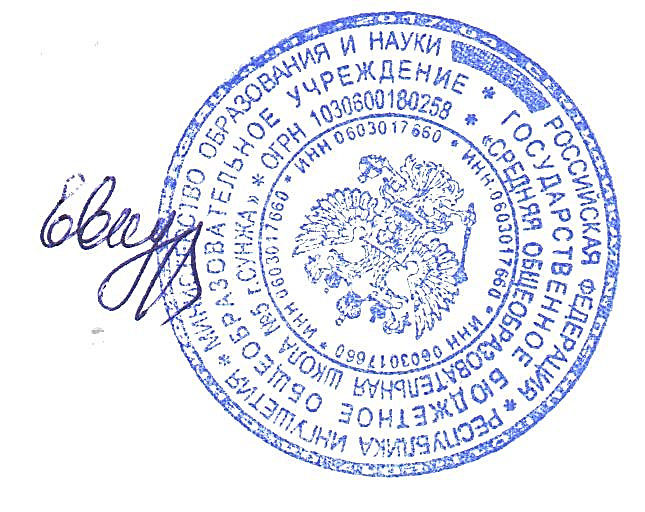 Директор ГБОУ «СОШ №5 г. Сунжа»______________З.И.ЕвкуроваПриказ №  32От 24.08.2021гВысшая категорияПервая категорияНе имеет категории3 чел. /75%01 чел. /25%Менее 2 летОт 2 до 5 летОт 6 до 10 летОт 11 до 15Свыше 15 лет001 чел. / 25%1 чел. / 25%2 чел. / 50%Направленность Число группЧисленностьобучающихсяТехническая9135Художественная9140Естественнонаучная8150Естественнонаучная7118Итого33431